Read through the explanation text called How do seeds grow? Then look for the features in the checklist below. Tick them off if you can find them in the text.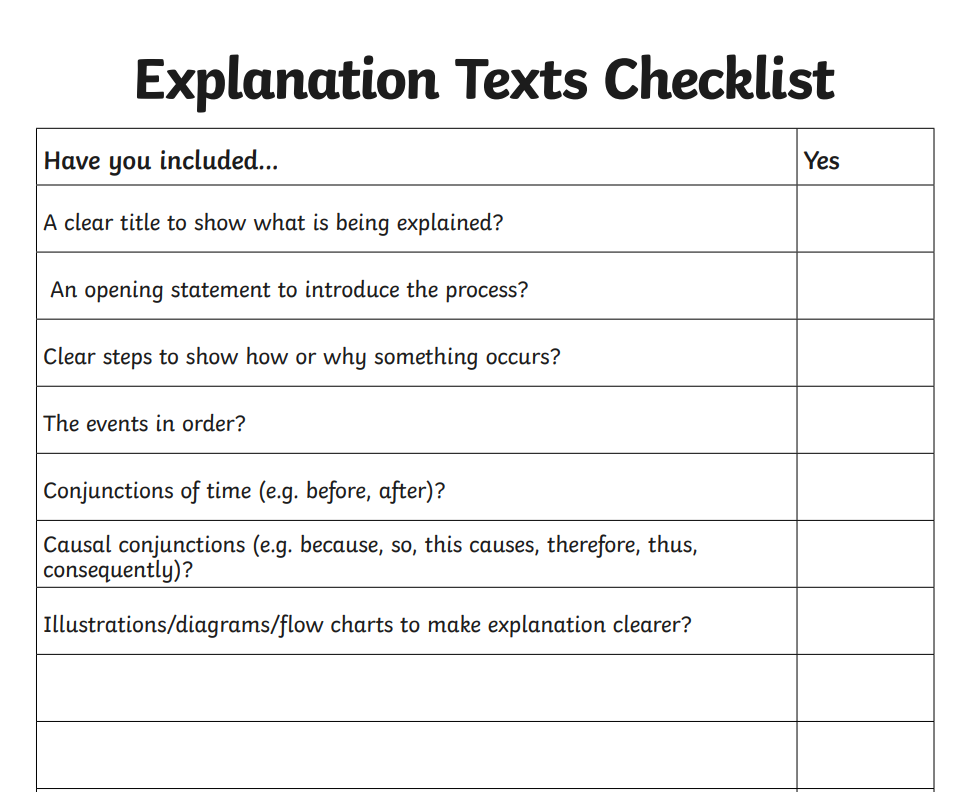 